Заключение о результатах общественных обсужденийпо проекту внесения изменений в проект планировки района "Майская горка" муниципального образования "Город Архангельск" в границах элемента планировочной структуры просп. Московского, ул. Полины Осипенко, ул. Прокопия Галушина, ул. Федора Абрамова, ул. Первомайской площадью 29,7615 гаот 18 января  2024 годаОбщественные обсуждения по проекту внесения изменений в проект планировки района "Майская горка" муниципального образования "Город Архангельск" в границах элемента планировочной структуры просп. Московского, ул. Полины Осипенко, ул. Прокопия Галушина, ул. Федора Абрамова, ул. Первомайской площадью 29,7615 га проводились в период с 29 декабря 2023 года по 17 января 2024 года.Организатор общественных обсуждений: Комиссия по землепользованию 
и застройке городского округа "Город Архангельск".В общественных обсуждениях приняло участие: 0 человек. На основании протокола общественных обсуждений по проекту внесения изменений в проект планировки района "Майская горка" муниципального образования "Город Архангельск" в границах элемента планировочной структуры просп. Московского, ул. Полины Осипенко, ул. Прокопия Галушина, ул. Федора Абрамова, ул. Первомайской площадью 29,7615 га, от 18 января 2024 года Комиссией по землепользованию и застройке городского округа "Город Архангельск" подготовлены следующие рекомендации в отношении внесенных предложений и замечаний по указанному проекту:1) от участников общественных обсуждений, постоянно проживающих 
на территории, в пределах которой проводятся общественные обсуждения, прошедших в соответствии с частью 12 статьи 5.1 Градостроительного кодекса Российской Федерации, идентификацию:2) от иных участников общественных обсуждений, являющихся правообладателями соответствующих земельных участков и (или) расположенных на них объектов капитального строительства и (или) помещений, являющихся частью указанных объектов капитального строительства, прошедших в соответствии с частью 12 статьи 5.1 Градостроительного кодекса Российской Федерации, идентификацию:3) члены комиссии по землепользованию и застройке городского округа "Город Архангельск", руководствуясь пунктом 5.2 Положения о комиссии по землепользованию и застройке городского округа "Город Архангельск", утвержденного постановлением Администрации муниципального образования "Город Архангельск" от 19 декабря 2019 года № 2092 (с изменениями), высказали свои предложения по проекту внесения изменений в проект планировки района "Майская горка" муниципального образования "Город Архангельск" в границах элемента планировочной структуры просп. Московского, ул. Полины Осипенко, ул. Прокопия Галушина, ул. Федора Абрамова, ул. Первомайской площадью 29,7615 га, а именно:Руководствуясь пунктом 2.1.4 Положения о комиссии по землепользованию                        и застройке городского округа "Город Архангельск", утвержденного постановлением Администрации муниципального образования "Город Архангельск" от 19 декабря 2019 года № 2092 (с изменениями), комиссией по землепользованию и застройке городского округа "Город Архангельск" подготовлены рекомендации об отклонении проекта внесения изменений в проект планировки района "Майская горка" муниципального образования "Город Архангельск" в границах элемента планировочной структуры просп. Московского, ул. Полины Осипенко, ул. Прокопия Галушина, ул. Федора Абрамова, ул. Первомайской площадью 29,7615 га и направлении на доработку.Опубликовать заключение в газете "Архангельск – город воинской славы" и на официальном информационном интернет-портале Администрации городского округа "Город Архангельск".Рекомендовать отклонить проект внесения изменений в проект планировки района "Майская горка" муниципального образования "Город Архангельск" в границах элемента планировочной структуры просп. Московского, ул. Полины Осипенко, ул. Прокопия Галушина, ул. Федора Абрамова, ул. Первомайской площадью 29,7615 га и направить на доработку.№ п/пИнициаторСодержание предложения (замечания)Рекомендации организатора1.нетзамечаний и предложений не поступилонет№ п/пИнициаторСодержание предложения (замечания)Рекомендации организатора1.нетзамечаний и предложений не поступилонет1.Исключить из основной части проекта внесения изменений в проект планировки территории, а также из материалов по обоснованию, зону планируемого размещения объекта центра культурного развития – многопрофильного учреждения культуры между земельными участками с кадастровыми номерами 29:22:060412:6 и 29:22:000000:7425.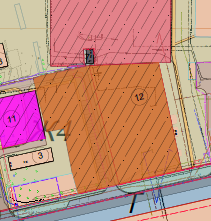 2.Исключить из проекта внесения изменений в проект планировки территории размещение 4-этажного многоквартирного жилого дома на основе анализа сложившейся планировочной ситуации. Участок расположен в секторе индивидуальной жилой застройки с видом разрешенного использования: для индивидуального жилищного строительства.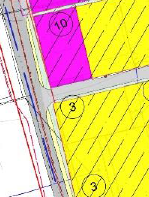 3Исключить из проекта внесения изменений в проект планировки территории размещение многоэтажного жилого дома на земельном участке с кадастровым номером 29:22:060412:34 на основе анализа сложившейся планировочной ситуации.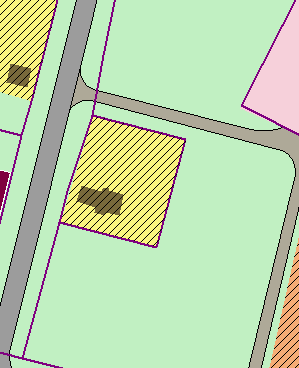 запротиввоздержались8--Заместитель председателя комиссииЕ.В. Писаренко